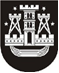 KLAIPĖDOS MIESTO SAVIVALDYBĖS TARYBASPRENDIMASDĖL PAVEDIMO LAIKINAI VYKDYTI KLAIPĖDOS LITORINOS MOKYKLOS DIREKTORIAUS FUNKCIJAS2020 m. sausio 30 d. Nr. T2-19KlaipėdaVadovaudamasi Lietuvos Respublikos vietos savivaldos įstatymo 16 straipsnio 2 dalies 21 punktu, atsižvelgdama į Renatos Aglinskienės 2020 m. sausio 3 d. sutikimą Nr. R1-47, Klaipėdos miesto savivaldybės taryba nusprendžia:1. Pavesti Renatai Aglinskienei, Klaipėdos Litorinos mokyklos direktoriaus pavaduotojai ugdymui, nuo 2020 m. sausio 31 d. laikinai vykdyti įstaigos vadovo funkcijas, kol teisės aktų nustatyta tvarka bus paskirtas įstaigos vadovas.2. Pripažinti netekusiu galios Klaipėdos miesto savivaldybės mero 2020 m. sausio 3 d. potvarkį Nr. M3-1 „Dėl pavedimo vykdyti įstaigos vadovo funkcijas“ 2020 m. sausio 30 d.Šis sprendimas gali būti skundžiamas per vieną mėnesį nuo sužinojimo apie teisių pažeidimą darbo ginčų komisijai Lietuvos Respublikos darbo kodekso nustatyta tvarka.Savivaldybės mero pavaduotojas,pavaduojantis Savivaldybės merąArvydas Cesiulis